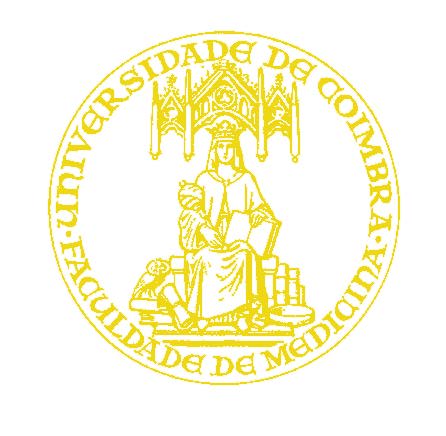 FACULDADE DE MEDICINA DA UNIVERSIDADE DE COIMBRATRABALHO FINAL DO 6º ANO MÉDICO COM VISTA À ATRIBUIÇÃO DO GRAU DE MESTRE NO ÂMBITO DO CICLO DE ESTUDOS DE MESTRADO INTEGRADO EM MEDICINA alice alves magalhãesdoença vibroacústica - haverá 'ruído' além do 'ouvido'?artigo de revisãoÁrea científica de Pneumologiatrabalho realizado Sob a orientação de:Mestre antónio jorge correia de gouveia ferreiramarço/2010